COMUNE DI ORISTANOMODULO DI RICHIESTA Spett.le Comune di Oristano Servizio Verde Pubblico09170 Vico Episcopio ORISTANO OGGETTO: Iniziativa sperimentale “Adotta un’aiuola” – Richiesta adozione area per allestimento e/o manutenzione. Il sottoscritto_____________________________________________________________________ nato a _______________________________________________ il _________________________ cod. fisc. ______________________ Residente nel Comune di __________________Prov. _____ Via/Piazza_____________________________________________________ n° _______________ Telefono ______________________    e-mail __________________________________________ Oppure:La Ditta ____________________________ ragione sociale ______________________Con sede in _____________________________ rappresentante legale _______________________avendo preso visione dell’elenco delle aree destinate a verde pubblico disponibili per le adozioni; ritenuto di voler adottare l’area sita in via ______________________________________________ Oppure:L’Associazione/Istituzione scolastica _______________________________________ con sede in ____________________________ nella persona del suo Dirigente scolastico __________________________FA RICHIESTA Di partecipare all’avviso per l’affidamento delle aree verdi/aiuole comunali di Oristano. In particolare chiede l’assegnazione in concessione temporanea di: Un’area verde/aiuola ubicata in via _____________________________________________, per eseguirvi i seguenti interventi di allestimento e/o manutenzione:  						DICHIARA di impegnarsi ad eseguire a propria cura e spese gli interventi per la sistemazione e manutenzione delle aree/aiuole assegnate; di impegnarsi a sottoscrivere l’atto di adozione dell’area nel termine che verrà indicato dall’Amministrazione Comunale nella lettera di comunicazione formale di sassegnazione; l’inesistenza delle condizioni di incapacità a contrattare con la Pubblica Amministrazione e di ogni situazione considerata dall’ordinamento vigente pregiudiziale o limitativa della capacità contrattuale. Che gli interventi verranno effettuati in associazione con: ________________________ _______________________________________________________________________ _______________________________________________________________________  Si allega alla presente: fotocopia di valido documento d’identità del/i sottoscrittore/i;Progetto di allestimento dell'area a verde (facoltativo);  Oristano, lì _______________________  									Firma ___________________________________  Il sottoscritto dichiara il proprio consenso al trattamento dei dati personali così come previsto dalla normative vigente. Firma ____________________________________   Allestimento □ Piantumazione alberi __________________________________________ o Collocazione di fiori, arbusti e siepi  ______________________________ o Collocazione recinzione e/o cartelli e cestini ________________________ o Collocazione nuovi arredi urbani: panchine, scivoli, altro ______________ o Altro _______________________________________________________ Manutenzione □ o Pulizia o Potatura o Sfalcio  o Concimazione e/o innaffiatura o Altro _______________________________________________________ 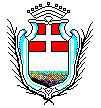 